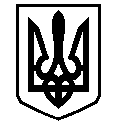 У К Р А Ї Н АВАСИЛІВСЬКА МІСЬКА РАДАЗАПОРІЗЬКОЇ ОБЛАСТІсьомого скликаннясімнадцята (позачергова)  сесіяР І Ш Е Н Н Я 22 грудня  2016                                                                                                            № 36Про формування кадрового резерву	Керуючись  ст.ст. 26, 42 Закону України «Про місцеве самоврядування в Україні» та ст.ст.10, 16 Закону України «Про службу в органах місцевого самоврядування», Василівська міська рада В И Р І Ш И Л А:Кадровий резерв посадових осіб місцевого самоврядування у Василівській міській раді Запорізької області на 2017 рік не формувати.Міський голова                                                                                                     Л.М. Цибульняк